РАБОЧАЯ ПРОГРАММА                                 учителя  Новицкой Анны Олеговныпо учебному предмету «Изобразительное искусство»в 6 классе2022 - 2023 учебный годПояснительная запискак рабочей программе по ИЗО 6 классРабочая программа по предмету «Изобразительное искусство и художественный труд. 6 класс» создана в соответствии с требованиями Федерального государственного образовательного стандарта среднего общего образования. Она разработана в целях конкретизации содержания образовательного стандарта с учетом межпредметных и внутрипредметных связей, логики учебного процесса и возрастных особенностей  школьников. Рабочая программа разработана на основе авторской Неменская Л.А. /Под ред. Неменского Б.М. Изобразительное искусство. 6 класс. М.: АО «Издательство «Просвещение», 2018 Учебная программа «Изобразительное искусство» разработана для 6 классов средней школы.                     Цели изучения предметаВ результате изучения предмета «Изобразительное искусство» у обучающихся:будут сформированы основы художественной культуры: представления о специфике искусства, потребность в художественном творчестве и в общении с искусством;начнут развиваться образное мышление, наблюдательность и воображение, творческие способности, эстетические чувства, формироваться основы анализа произведения искусства;формируются основы духовно-нравственных ценностей личности, будет проявляться эмоционально-ценностное отношение к миру, художественный вкус;появится способность к реализации творческого потенциала в духовной, художественно-продуктивной деятельности, разовьется трудолюбие, открытость миру, диалогичность;установится осознанное уважение и принятие традиций, форм культурного-исторической, социальной и духовной жизни родного края, наполнятся конкретным содержание понятия Отечество», «родная земля», «моя семья и род», «мой дом», разовьется принятие культуры и духовных традиций много национального народа Российской Федерации, зародится социально ориентированный и взгляд на мир;будут заложены основы российской гражданской идентичности, чувства гордости за свою Родину, появится осознание своей этнической и национальной принадлежности, ответственности за общее благополучие.Обучающиеся:овладеют умениями и навыками восприятия произведений искусства; смогут понимать образную природу искусства; давать эстетическую оценку явлениям окружающего мира;получат навыки сотрудничества со взрослыми и сверстника научатся вести диалог, участвовать в обсуждении значимых явлений жизни и искусства;научатся различать виды и жанры искусства, смогут называть ведущие художественные музеи России (и своего региона);будут использовать выразительные средства для воплощения собственного художественно-творческого замысла; смогут выполнять простые рисунки и орнаментальные композиции, используя язык компьютерной графики в программе Paint.В ходе обучения ученик получит знания в области декоративного и народного искусства, разовьет художественный вкус, а также, должен:знать / понимать:значение древних корней народного искусства;связь времён в народном искусстве;место и роль декоративного искусства в жизни человека и общества в разные времена;особенности народного (крестьянского) искусства Татарстана;знать несколько разных промыслов, историю их возникновения и развития (Гжель, Жостово, Хохлома):уметь различать по стилистическим особенностям декоративное искусство разных времён: Египта, Древней Греции, средневековой Европы, эпохи барокко, классицизма;представлять тенденции развития современного повседневного и выставочного искусства.уметь:отражать в рисунках и проектах единство формы и декора (на доступном уровне);создавать собственные проекты-импровизации в русле образного языка народного искусства, современных народных промыслов (ограничение цветовой палитры, вариации орнаментальных мотивов)создавать проекты разных предметов среды, объединённых единой стилистикой (одежда, мебель, детали интерьера определённой эпохи);объединять в индивидуально-коллективной работе творческие усилия по созданию проектов украшения интерьера школы, или других декоративных работ, выполненных в материале.                    Место предмета ИЗО в учебном планена изучение предмета ИЗО в 6 классе отводится 1 час в неделю, всего на учебный год 34 часа.                     Содержание предмета ИЗО                 Изобразительное искусство как способ познания, общения и эмоционально-образного отражения окружающего мира, мыслей и чувств человека Искусство как эмоциональный опыт человечества. Роль изобразительного искусства, декоративно-прикладного искусства в жизни человека и общества.Виды живописи (декоративная), скульптуры (декоративная,), декоративно-прикладного и народного искусства.Жанры изобразительного искусства и их развитие в культуре. Формы организации учебных занятий: групповая, индивидуально – обособленная.Основные виды учебной деятельности: наблюдение, решение познавательных задач, систематизация знаний.Изображение с натуры и по памяти отдельных предметов, растений, животных, птиц, человека, пейзажа, натюрморта, интерьера, архитектурных сооружений. Работа на пленэре. Выполнение набросков, эскизов, учебных и творческих работ с натуры, по памяти и воображению в разных художественных техниках. выполнение учебных и творческих работ в различных видах и жанрах изобразительного искусства: натюрморта, пейзажа, Изготовление изделий по мотивам художественных промыслов.Использование красок (гуашь, акварель), графических материалов (карандаш, фломастер, мелки, пастель, уголь, тушь и др.), пластилина, глины, коллажных техник, бумажной пластики и других доступных художественных материалов.
Посещение музеев изобразительного и декоративно-прикладного искусства, архитектурных заповедников.Художественный образ и художественно-выразительные средства живописи, графики, декоративно-прикладного искусства. Композиция (ритм, пространство, статика и динамика, симметрия и асимметрия). Формат. Древние корни народного искусства, специфика образно-символического языка в произведениях декоративно-прикладного искусства. Связь времен в народном искусстве. Древние образы в произведениях современного декоративно-прикладного искусства. Истоки и современное развитие народных промыслов: дымковская, Филимоновская игрушки; Гжель, Жостово, Городец, Хохлома и др. (с учетом местных особенностей). Орнамент как основа декоративного украшения. Виды орнамента (геометрический, растительный, смешанный) и типы орнаментальных композиций (линейная, сетчатая, рамочная, геральдическая).Тематическое планирование по изобразительному искусствуКалендарно-тематическое планирование по ИЗО в 6 классе                         Критерии оцениванияОценка устных ответов учащихсяОценка «5» ставиться в том случае, если ученик полностью справляется с поставленной целью урока;- правильно излагает изученный материал и умеет применить полученные знания на практике; - верно решает композицию рисунка, т.е. гармонично согласовывает между собой все компоненты изображения;- умеет подметить и передать в изображении наиболее характерное; - полностью овладел программным материалом, ясно представляет форму предметов по их изображениям и твердо знает изученные правила и условности изображений;- вполне самостоятельно, тщательно и своевременно выполняет творческую работу, соблюдая все правила композиции, цветового решения, форму предмета и т.д. - ошибок в изображениях не делает, но допускает незначительные неточности; - может интегрировать знания из различных разделов для решения поставленной задачи; - правильно применяет приемы и изученные техники рисования;- работа выполнена в заданное время, самостоятельно, с соблюдением технологической последовательности, качественно и творчески;- уровень художественной грамотности вполне соответствует этапу обучения;- учебная задача по методу полностью выполненаОценка «4» ставиться, если ученик полностью овладел программным материалом, но при изложении его допускает неточности второстепенного характера;- гармонично согласовывает между собой все компоненты;- умеет подметить, но не совсем точно передаёт в изображении наиболее характерное. - полностью овладел программным материалом, но при выполнении изображения рисунка испытывает небольшие затруднения в передаче света, тени, полутени и т.д.- при выполнении рисунка и творческих работ допускает ошибки второстепенного характера, которые исправляет после замечаний учителя и устраняет самостоятельно без дополнительных пояснений.- допустил малозначительные ошибки, но может самостоятельно исправить ошибки с небольшой подсказкой учителя;- работа выполнена в заданное время, самостоятельно.- уровень художественной грамотности соответствует этапу обучения (допускаются незначительные отклонения);- учебная задача по методу выполненаОценка «3» ставится, если учащийся слабо справляется с поставленной целью урока; - допускает неточность в изложении изученного материала. - основной программный материал знает не твердо, но большинство изученных условностей изображений усвоил;- обязательные работы, предусмотренные программой, выполняет, но несвоевременно;- в рисунке допускает существенные ошибки, которые исправляет по указанию и помощью учителя.- владеет знаниями из различных разделов, но испытывает затруднения в их практическом применении при выполнении рисунка;- понимает последовательность создания рисунка, но допускает отдельные ошибки; - работа не выполнена в заданное время, с нарушением технологической последовательности. - уровень художественной грамотности в основном соответствует этапу обучения; - учебная задача по методу в основном выполнена (или выполнена не полностью)Оценка «2» - допускает грубые ошибки в ответе;- не справляется с поставленной целью урока;- обнаруживает полное незнание учебного материала.- обнаруживает незнание или непонимание большей или наиболее важной части учебного материала;- допускает существенные ошибки в рисунке, которые не может исправить даже с помощью учителя. - не знает основных элементов процесса рисования; - не умеет пользоваться дополнительным материалом, не владеет даже минимальными фактическими знаниями, умениями и навыками, определёнными в образовательном стандарте. - уровень художественной грамотности не соответствует этапу обучения;- учебная задача по методу не выполнена (или выполнена не полностью)- уровень художественной грамотности не может быть оценен, поскольку учебная задача по методу сознательно не выполнялась.Учебно-методическое обеспечениеИспользуемый учебно-методический комплекс (УМК)Неменская Л.А. /Под ред. Неменского Б.М. Изобразительное искусство.6 класс. М.: АО «Издательство «Просвещение», 2018                               Общеобразовательная автономная некоммерческая организация«Гимназия имени Петра Первого»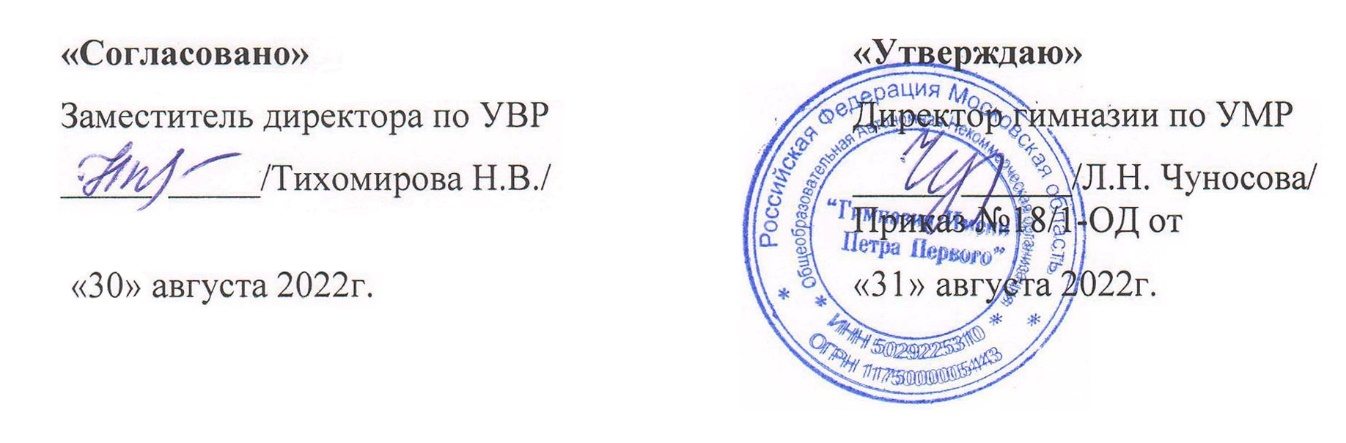 №п/пТемы Количество часов1«Изобразительное искусство и мир интересов человека».22Изобразительное искусство, его виды и жанры.«Виды изобразительного искусства и основы их образного языка».83Изобразительное искусство, его виды и жанры.«Мир наших вещей. Натюрморт».84Язык изобразительного искусства и художественный образ. «Вглядываясь в человека. Портрет в изобразительном искусстве».85Тема, сюжет и содержание в изобразительном искусстве.«Человек и пространство в изобразительном искусстве».8№ урокаДата проведенияДата проведенияТема№ урокапланфактТема1Введение. Изобразительное искусство в семье пластических искусств2Рисунок – основа изобразительного искусства3Пятно как средство выражения Композиция как ритм пятен 4Цвет. Основы цветоведения.5Цвет в произведениях живописи.6Объемные изображения в скульптуре7Основы языка изобразительного искусства.8Художественное познание: реальность и фантазия9Изображение предметного мира – натюрморта10Понятие формы Многообразие форм окружающего мира11Изображение предмета на плоскости и линейная перспектива12Освещение. Свет и тень13Натюрморт в графике.14Цвет в натюрморте15Выразительные возможности натюрморта16Образ человека – главная тема искусства17Конструкция головы человека и ее пропорции18Изображение головы человека в пространстве19Графический портретный рисунок и выразительность образа человека20Портрет в скульптуре21Сатирические образы человека22Создание декоративной работы в материале 23Образные возможности освещения в портрете24Портрет в живописи25Роль цвета в портрете26Великие портретисты (обобщение темы)27Жанры в изобразительном искусстве28Изображение пространства29Правила линейной и воздушной перспективы30Пейзаж - большой мир. Организация изображаемого пространства31Пейзаж - настроение. Природа и художник.32Городской пейзаж33/34Выразительные возможности изобразительного искусства. Язык и смысл (обобщающий урок).